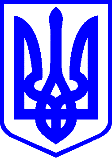 КИЇВСЬКА МІСЬКА РАДАІI СЕСІЯ   IX СКЛИКАННЯРІШЕННЯ________№_______________								ПРОЄКТВідповідно до Закону України «Про місцеве самоврядування в Україні», керуючись законами України «Про оборону України», «Про правовий режим воєнного часу», Указом Президента України від 24.02.2022 №64/2022 «Про введення воєнного стану в Україні», затвердженим Законом України «Про затвердження Указу Президента України «Про введення воєнного стану в Україні», постановою Кабінету Міністрів України від 08.07.2020 № 573 «Питання запровадження та здійснення деяких заходів правового режиму воєнного стану», враховуючи рішення Ради оборони міста Києва, з метою забезпечення безпеки населення на території міста Києва,  Київська міська рада вирішила:Звернути увагу суб’єктів господарювання, які провадять діяльність у сфері громадського харчування на необхідність неухильного дотримання  рішень Ради оборони міста Києва щодо обмеження роботи закладів харчування та обслуговування ними відвідувачів у період дії  воєнного стану.У період дії воєнного стану:Департаменту територіального контролю міста Києва виконавчого органу Київської міської ради (Київської міської державної адміністрації) фіксувати порушення закладами ресторанного господарства обмежень роботи закладів харчування та обслуговування ними відвідувачів, визначених рішеннями Ради оборони міста Києва, шляхом складання актів обстежень, які передавати до Департаменту містобудування та архітектури виконавчого органу Київської міської ради (Київської міської державної адміністрації).Департаменту містобудування та архітектури виконавчого органу Київської міської ради (Київської міської державної адміністрації) на підставі отриманих актів обстежень, вказаних у пункті 2.1. цього рішення, вживати заходів щодо дострокового припинення договорів пайової участі в утриманні об’єктів благоустрою та анулювання паспортів прив’язок та /або інформаційних талонів тимчасових споруд на розміщення сезонних та/або літніх майданчиків для харчування біля стаціонарних закладів ресторанного господарства. Оприлюднити це рішення в установленому порядку.Контроль за виконанням цього рішення покласти на постійну комісію  Київської міської ради з питань підприємництва, промисловості та міського благоустрою.Київський міський голова						   Віталій КЛИЧКО  ПОГОДЖЕННЯ:В. о. начальника управлінняправового забезпечення діяльностіКиївської міської ради                                       Валентина ПОЛОЖИШНИКПро деякі питання функціонування у період дії воєнного стану суб’єктів господарювання, які провадять діяльність у сфері громадського харчуванняДепутати Київської міської ради                                    Дмитро БІЛОЦЕРКОВЕЦЬ                Олеся ЗУБРИЦЬКАКиївської міської ради з питань підприємництва, промисловості та міського благоустроюГоловаВаган ТОВМАСЯН СекретарВасиль ПОПАТЕНКОПостійна комісія київської міської ради з питань архітектури, містопланування та земельних відносинГоловаМихайло ТЕРЕНТЬЄВ СекретарЮрій ФЕДОРЕНКО 